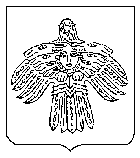 Об условиях приватизации муниципального имуществаРуководствуясь Федеральным законом от 21.12.2001 №178-ФЗ «О приватизации государственного и муниципального имущества»; Положением об организации и проведении продажи государственного или муниципального имущества в электронной форме, утвержденным постановлением Правительства РФ от 27.08.2012 № 860; в соответствии с решением Совета МОГО «Ухта» от 21.12.2021 № 99 «Об утверждении Прогнозного плана приватизации муниципального имущества МОГО «Ухта» на 2022 год и плановый период 2023-2024 годов»; разделами 6, 11 Положения о порядке и условиях приватизации муниципального имущества, находящегося в собственности МОГО «Ухта», утвержденного решением Совета МОГО «Ухта» от 19.05.2021 № 55; Положением о комиссии по приватизации муниципального имущества находящегося в собственности МОГО «Ухта», утвержденным постановлением администрации МОГО «Ухта» от 16.06.2021 № 1641; на основании Отчета № 552/22 от 18.04.2022 по определению рыночной стоимости нежилого помещения площадью 92,3 кв. м, с кадастровым номером 11:20:1001002:8627, местоположение Российская Федерация, Республика Коми, городской округ Ухта, г.Ухта, пгт Ярега, ул.Строительная, д.1, пом. Н-III по состоянию на 18 апреля 2022 г., составленный частнопрактикующим оценщиком Петайкиным Евгением Николаевичем (дата составления отчета 18.04.2022); решения комиссии по приватизации муниципального имущества от 12.09.2022 (протокол № 2), администрация постановляет:1. Осуществить приватизацию муниципального имущества: помещение, назначение: нежилое, этаж № 1, площадь 92,3 кв. м, адрес объекта: Российская Федерация, Республика Коми, городской округ Ухта, г.Ухта, пгт Ярега, ул.Строительная, д.1, пом. Н-III, кадастровый номер 11:20:1001002:8627.Характеристики имущества:- помещение, назначение: нежилое, этаж № 1, площадь 92,3 кв. м;- год постройки – 1990;- способ приватизации – продажа муниципального имущества посредством публичного предложения в электронной форме.2. Установить:- начальная цена продажи имущества – 829 406,32 (восемьсот двадцать девять тысяч четыреста шесть) рублей 32 копейки с учетом НДС;2- минимальная цена предложения (цена отсечения) в размере 50% от цены первоначального предложения – 414 703,16 (четыреста четырнадцать тысяч семьсот три) рубля 16 копеек;- размер задатка для участия в торгах в размере 20% от цены первоначального предложения – 165 881,26 (сто шестьдесят пять тысяч восемьсот восемьдесят один) рубль 26 копеек;- величина снижения цены первоначального предложения («шаг понижения») – в размере 10% от цены первоначального предложения – 82 940,63 (восемьдесят две тысячи девятьсот сорок) рублей 63 копейки;- величина повышения цены («шаг аукциона») – в размере 50% от цены «шага понижения» – 41 470,31 (сорок одна тысяча четыреста семьдесят) рублей 31 копейка;- форма подачи предложения о цене имущества – открытая;- ограничения (обременения) имущества отсутствуют;- срок оплаты цены объекта недвижимости, установившейся в ходе торгов - 10 (десять) календарных дней со дня заключения договора купли - продажи;- форма оплаты всей суммы – единовременно;- место проведения продажи: электронная площадка – универсальная торговая платформа ЗАО «Сбербанк-АСТ», размещенная на сайте http://utp.sberbank-ast.ru в сети Интернет (торговая секция «Приватизация, аренда и продажа прав»);- срок приема заявок на приобретение муниципального имущества – не менее 25 (двадцать пять) календарных дней с даты и времени, указанных в информационном сообщении о проведении продажи муниципального имущества.3. Комитету по управлению муниципальным имуществом администрации МОГО «Ухта»:- выступить продавцом объекта недвижимости, указанного в пункте 1 настоящего постановления;- осуществить организацию мероприятий, связанных с исполнением пункта 1 настоящего постановления;- в течение 5 рабочих дней со дня подведения итогов аукциона с победителем заключить договор купли-продажи муниципального имущества;- осуществить юридические действия, связанные с государственной регистрацией сделки.4. Отменить постановление администрации МОГО «Ухта» от 11.07.2022           № 1388 «Об условиях приватизации муниципального имущества», в связи с принятием настоящего постановления.5. Настоящее постановление вступает в силу со дня его принятия и  подлежит официальному опубликованию.6. Контроль за исполнением настоящего постановления возложить на заместителя руководителя администрации МОГО «Ухта» - начальника Управления экономического развития администрации МОГО «Ухта».Глава МОГО «Ухта» - руководитель администрации МОГО «Ухта»                                                                  М.Н. ОсмановАДМИНИСТРАЦИЯМУНИЦИПАЛЬНОГО ОБРАЗОВАНИЯГОРОДСКОГО ОКРУГА«УХТА»АДМИНИСТРАЦИЯМУНИЦИПАЛЬНОГО ОБРАЗОВАНИЯГОРОДСКОГО ОКРУГА«УХТА»«УХТА»КАР  КЫТШЛÖНМУНИЦИПАЛЬНÖЙ  ЮКÖНСААДМИНИСТРАЦИЯ«УХТА»КАР  КЫТШЛÖНМУНИЦИПАЛЬНÖЙ  ЮКÖНСААДМИНИСТРАЦИЯ«УХТА»КАР  КЫТШЛÖНМУНИЦИПАЛЬНÖЙ  ЮКÖНСААДМИНИСТРАЦИЯ«УХТА»КАР  КЫТШЛÖНМУНИЦИПАЛЬНÖЙ  ЮКÖНСААДМИНИСТРАЦИЯПОСТАНОВЛЕНИЕШУÖМПОСТАНОВЛЕНИЕШУÖМПОСТАНОВЛЕНИЕШУÖМПОСТАНОВЛЕНИЕШУÖМПОСТАНОВЛЕНИЕШУÖМПОСТАНОВЛЕНИЕШУÖМПОСТАНОВЛЕНИЕШУÖМ30 сентября 2022 г.№2129г.Ухта,  Республика Коми  